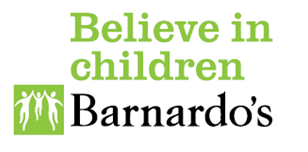 Information for Parents and Carers- Signposting for ServicesAnxietyBarnardo’s Registered Charity Nos. 216250 and SC037605            